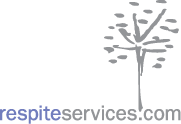 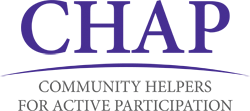 Respiteservices.comThe www.respiteservices.com website coordinates a network of local agencies, located across the province of Ontario, funded by the Ministry of Children, Community and Social Services (MCCSS) to provide respite services to families and individuals with disabilities. Host agencies collaborate to develop a coherent process to ease access to services and information for both children and adults in local communities and across Ontario.

The respiteservices.com website provides families, individuals and professionals with information and links to respite services as well as independent respite providers called “Support Providers” that families can hire in local communities across Ontario.Respite care is a family support service that provides temporary relief from the physical and emotional demands involved in caring for a family member who has a disability. Respite creates greater opportunities for all family members to live actively and participate in community activities and allows parents/guardians time for themselves.WHAT IS RESPITESERVICES.COM?An online database to find Support Providers. An online respite learning portal with training opportunities.A place for families to look into different respite options in the community.WHAT SERVICES ARE OFFERED?An independent support provider database and family registry.A matching system to connect families to Support Providers.A place where registered families are able to place classified ads for providers to read and respond to.  Families can also read the ads of Support Providers and contact the CHAP Coordinator if they are interested in connecting with a specific support provider.WHO CAN USE THIS SERVICE?  Families who qualify for or are receiving any of the following: Special Services at Home (SSAH) Funding, Medically Fragile Technologically Dependent (MFTD) Enhanced Respite Funding,Assistance for Children with Severe Disabilities (ACSD), Ontario Autism Program (OAP) Funding, Passport Funding.HOW TO ACCESS RESPITESERVICES.COMGo to www.respiteservices.com/wellingtonComplete the family registration.For further support email respite@cmhaww.ca 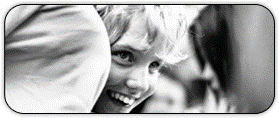 There is no charge to register for this service.There is no guarantee that families will be able to find a Support Provider. It is highly recommended that families follow up regularly at the www.respiteservices.com/wellington website if they are still looking for a provider.If families are using their SSAH and/or MFTD funding administered through CMHA WW to fund their Support Provider – they must submit invoices to their FSO Coordinators.THE ROLE OF THE CHAP COORDINATOROnce your registration is received, a CHAP Coordinator will contact you to confirm your request for in-home support. The CHAP Program will then be a resource to you for selecting your own Support Provider. The profiles for CHAP Support Providers will be made available to you as they become active.The CHAP Program will not make referrals of support providers but will facilitate connecting families with various Support Providers based on the families' needs and the availability and skills of the provider.  IT IS IMPORTANT TO NOTE that Support Providers from www.respiteservices.com are not employees of CMHA WW. It is up to you as the parent/caregiver to review profiles and select who you want to meet with.Please contact the CHAP Coordinator when any of the following occurs;-When you and the Support Provider connect.-When your needs for a Support Provider have changed.-If you no longer wish to receive names but would like to remain on the registry.-If you would like to be removed from the registry. This will ensure that your information remains current and provider profiles sent to you are those that match your current need.In Wellington County, respiteservices.com is co-hosted by the Canadian Mental Health Association Waterloo Wellington and Compass Community Services.  Respiteservices.com respects your privacy. We protect your personal information and adhere to all legislative requirements. We do not rent, sell or trade our mailing lists. The information you provide to us will be used to connect you to suitable independent service providers, keep you informed about our activities as well as other respite programs/services and to send update forms. If at any time you wish to stop receiving this information OR if you have any further questions, please contact Laura McDonald, Recruitment and Training Coordinator at 519-821-8089 x7055 or email respite@cmhaww.ca